Top of Form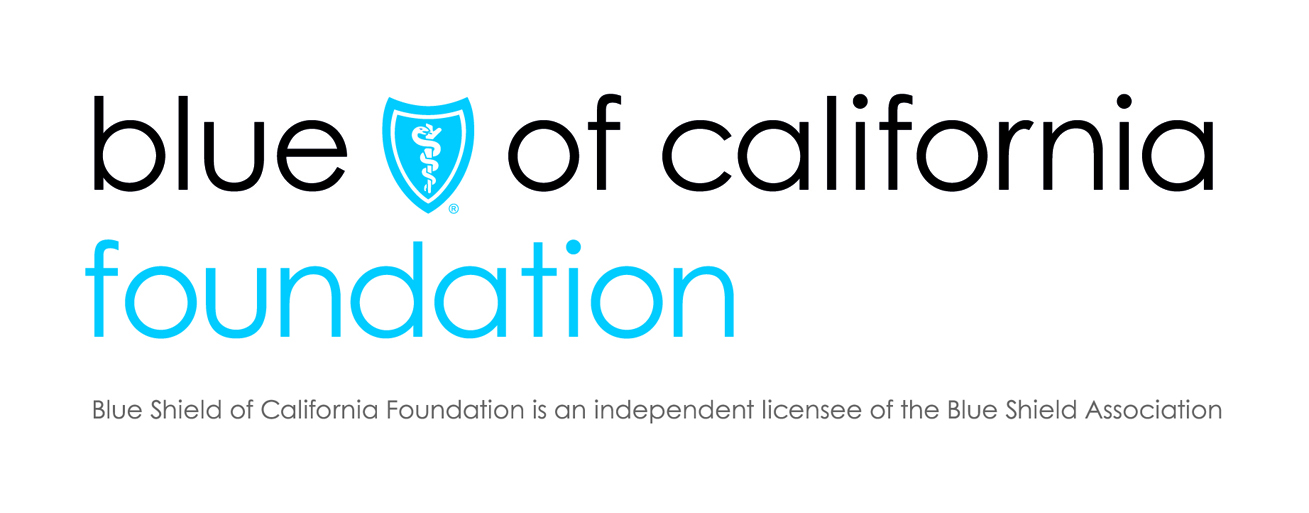 Blue Shield of California FoundationLetter of Inquiry (LOI) Reference Template 

Note: This template is only for LOI development use. 
 All LOI submissions must be received through our online form: https://bscf.fluxx.ioORGANIZATION INFORMATIONContact DetailsOfficial Organization Name Official Organization Name: name corresponding to the employer identification number entered for your organization. This is the entity that, if a grant is approved, will receive grant payments.Legal Name AKA Name AKA Name: all other names by which your organization is known (e.g. acronyms, former names). Please separate multiple entries with commas.Tax ID Is project sponsored by applicant organization?        Address 1 Address 2 City Country                                                                                                                                                   State/Province                                                                                                                                  Postal Code (Zip) Organization Phone Organization Fax Organization E-mail Organization Website Social MediaFacebook Page Twitter Organization Service and GovernanceSelect the region(s) in which organization operates. If organization operates in counties that span regional designations, select all regions that apply.

North: Butte, Colusa, Del Norte, Glenn, Humboldt, Lake, Lassen, Mendocino, Modoc, Nevada, Plumas, Shasta, Sierra , Siskiyou, Sutter, Tehama, Trinity & Yuba 
Sacramento Valley: El Dorado, Placer, Sacramento & Yolo 
San Francisco Bay Area: Alameda, Contra Costa, Marin, Napa, SF, San Mateo, Santa Clara, Solano & Sonoma 
Central: Alpine, Amador, Calaveras, Fresno, Inyo, Kern, Kings, Madera, Mariposa, Merced, Mono, Monterey, San Benito, San Joaquin, San Luis Obispo, Santa Barbara, Santa Cruz, Stanislaus, Tulare, Tuolumne & Ventura 
Los Angeles: Los Angeles 
South: Imperial, Orange, Riverside, San Bernardino & San Diego
Geographic Region Served by OrganizationCentralLos AngelesNorthSacramento ValleySan Francisco Bay AreaSouthNationalStatewideGeographic Area Served by RequestCentralLos AngelesNorthSacramento ValleySan Francisco Bay AreaSouthNationalStatewideFounding Year  Organization Annual Operating Budget Range  Organization Mission StatementLOI PRIMARY CONTACT INFORMATIONFirst Name Last Name Work Phone E-mail LOI INFORMATIONAmount Requested Total Project Budget Length (in months) of Proposed Support/Grant Term 
BSCF Priority (see website details)        Tie to BSCF Priority
Description of how this request relates to the selected BSCF Priority (refer to What We Fund page on our website for additional information on our funding priorities).LOI NARRATIVE DESCRIPTIONProject Budget NarrativeBrief narrative description, outlining how the project budget will be expended in order to meet the proposed grant objectives. This narrative should be a succinct and meaningful justification for the budget required to meet all proposed grant objectives.Needs StatementBrief statement of the need for this project as identified through relevant facts from the community, referencing statistics, and/or research or evidence-based models.Project SummaryBrief summary (1-3 sentences) of how requested funding would be used. Discuss how the organization proposes to proceed with the project, if funded. The summary should include the activities to be performed under the project and the basic timeframe for accomplishing the objectives and activities.Key Objective 1BSCF defines objectives as specific, measurable, time bound, operational statements of the desired accomplishments of the project necessary to achieve its goal. Example: By December 31, 2016, the executive team will participate in a day-long session on using utilization data to identify cost-saving opportunities and on consolidating services.Key Objective 2Key Objective 3Additional Objectives